Lista PresençaRolêSP Territórios Negros: Manifestações Culturais e Festas Populares no Largo do Rosário dos Homens Pretos. (10/03/2022)Alexandra-Alves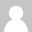 Editar | Excluir | Ver | Enviar redefinição de senhaAlexandra Alvesalexandraalvess@gmail.comamandabarbarisiEditar | Excluir | Ver | Enviar redefinição de senha—Desconhecidoamandabarbarisi@hotmail.comAna-FernandesEditar | Excluir | Ver | Enviar redefinição de senhaAna Beatriz Fernandes Gimenezanabeatrizfernandes2001@hotmail.comanajcqueirozEditar | Excluir | Ver | Enviar redefinição de senhaAna Julia Cavalcante Queirozanajulia.cqueiroz@gmail.comArianaEditar | Excluir | Ver | Enviar redefinição de senhaAriana Jambeiroarianajambeiro@hotmail.comCandida-Capello-GuaribaEditar | Excluir | Ver | Enviar redefinição de senhaCandida Capellocandida@arco.coop.brCarlos-Lucio-MartinsEditar | Excluir | Ver | Enviar redefinição de senhaCarlos Lucio Martinsluciomartins@usp.brClaudia PimentaEditar | Excluir | Ver | Enviar redefinição de senha—Desconhecidoclaumpimenta@gmail.comClovis-JuniorEditar | Excluir | Ver | Enviar redefinição de senhaClovis Nascimento Juniorcloveranjunior@gmail.comCristina-MurilloEditar | Excluir | Ver | Enviar redefinição de senhaCristina Murillocrismurillo1985@gmail.comDanielleEditar | Excluir | Ver | Enviar redefinição de senhaDanielle Franco da Rochadanifrancobr@gmail.comDija-OrsiEditar | Excluir | Ver | Enviar redefinição de senhaDija Orsidijaececi411@gmail.comEneidaEditar | Excluir | Ver | Enviar redefinição de senha—Desconhecidoeneida.bonilha@hotmail.comFernanda Nazareth Tuzzi FernandesEditar | Excluir | Ver | Enviar redefinição de senha—Desconhecidotuzzifernanda@gmail.comFlavia-AguileraEditar | Excluir | Ver | Enviar redefinição de senhaFlavia Aguileraflavia.aguilera@gmail.comGabriel-Alves-PiresEditar | Excluir | Ver | Enviar redefinição de senhaGabriel Alvesgabriellvespires@gmail.comGeovana-OliveiraEditar | Excluir | Ver | Enviar redefinição de senhaGeovana Ferreira Oliveira do Carmogeovanaoliveira47@gmail.comGlauciaEditar | Excluir | Ver | Enviar redefinição de senha—Desconhecidoglaucia.nog@gmail.comGoretiEditar | Excluir | Ver | Enviar redefinição de senha—Desconhecidomgoreti417@gmail.comGraca-MagnoEditar | Excluir | Ver | Enviar redefinição de senhaGraca Magnogracamagno@gmail.comGuilherme-Leia-iteEditar | Excluir | Ver | Enviar redefinição de senhaGuilherme Leiaguilhermebl.doc@gmail.comHERIVELTON-SILVA-DE-LIMAEditar | Excluir | Ver | Enviar redefinição de senhaHERIVELTON SILVAheriveltonsempre@gmail.comIngrid-DEspositoEditar | Excluir | Ver | Enviar redefinição de senhaIngrid DEspositoingrid.desposito@gmail.comJaque HannaEditar | Excluir | Ver | Enviar redefinição de senha—Desconhecidojaqueline.hanna@gmail.comJozianeEditar | Excluir | Ver | Enviar redefinição de senha—Desconhecidojozissousa@gmail.comJu-BritoEditar | Excluir | Ver | Enviar redefinição de senhaJu Britojuliabmendes100@gmail.comLeandro-Sousa-LopesEditar | Excluir | Ver | Enviar redefinição de senhaLeandro Sousaprofessorleandro.historia@gmail.comLucas-de-CastroEditar | Excluir | Ver | Enviar redefinição de senhaLucas deturhistoria.oficial@gmail.commarcel.alanEditar | Excluir | Ver | Enviar redefinição de senha—Desconhecidomarcelalan014@gmail.comMarcelo de PaivaEditar | Excluir | Ver | Enviar redefinição de senha—Desconhecidomarcelo@apenas.comMarco MoreiraEditar | Excluir | Ver | Enviar redefinição de senha—Desconhecidodrmarcomoreira190@gmail.comMarina Prudente de ToledoEditar | Excluir | Ver | Enviar redefinição de senhaMarina Prudente de Toledotoledo.marina@gmail.compaulamvEditar | Excluir | Ver | Enviar redefinição de senha—Desconhecidopaulamv.arq@gmail.comPaulo Nunes de Almeida FilhoEditar | Excluir | Ver | Enviar redefinição de senha—Desconhecidop.almeidafilho@gmail.comProf-Daniela-CarvalhoEditar | Excluir | Ver | Enviar redefinição de senhaProf Danieladpcarvalho@prof.educacao.sp.gov.brRaquel CarvalhoEditar | Excluir | Ver | Enviar redefinição de senha—Desconhecidoraquel.cmcarvalho82@gmail.comRoberta-Pereira-Da-SilvaEditar | Excluir | Ver | Enviar redefinição de senhaRoberta Pereirarobertaneam@gmail.comRosemeri-MadridEditar | Excluir | Ver | Enviar redefinição de senhaRosemeri Madridrosemeri.madrid@gmail.comSorika-LuzEditar | Excluir | Ver | Enviar redefinição de senhaSorika Luzsorikka@gmail.comstefieEditar | Excluir | Ver | Enviar redefinição de senha—Desconhecidostefania.blasi@live.itthais.rochaEditar | Excluir | Ver | Enviar redefinição de senhaTHAIS JULIA ROCHAthaisjulia@yahoo.com.brTICCIA06Editar | Excluir | Ver | Enviar redefinição de senhaLetícia Rodrigues Ribeiroalegriaplena06@gmail.comVerusca-Goncalves-AmaralEditar | Excluir | Ver | Enviar redefinição de senhaVerusca Goncalvesamaralvg@gmail.comwillian-marcosEditar | Excluir | Ver | Enviar redefinição de senhawillian marcosmarcoswillian380@gmail.com